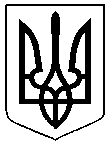 УКРАЇНАІЛЛІНІВСЬКА СІЛЬСЬКА РАДАКОСТЯНТИНІВСЬКОГО РАЙОНУДОНЕЦЬКОЇ ОБЛАСТІВІДДІЛ ОСВІТИвул.Адміністративна42/3, с. Іллінівка, Донецька область,85143  тел./факс: (06272)-2-10-50, e-mail41562701@HYPERLINK "mailto:41073075@mail.gov.ua"mailHYPERLINK "mailto:41073075@mail.gov.ua".HYPERLINK "mailto:41073075@mail.gov.ua"govHYPERLINK "mailto:41073075@mail.gov.ua".HYPERLINK "mailto:41073075@mail.gov.ua"uакод ЄДРПОУ 41562701_________________________________________________________________________________________  Доводимо до відома, що згідно з листом Донецького ІППО від 20.02.2019р. №162/09 «Про проведення 47-го інтелектуального міжнародного заходу «50 слів»»,відповідно до листа Всеукраїнської дитячої громадської організації «Гармонійний розвиток» №28/02-18 від 18.02.2018 року, з метою виховання учнів загальноосвітніх навчальних закладів у дусі загальнолюдських цінностей, удосконалення навичок роботи з джерелами інформації оголошено 47-ий різнотемний інтелектуальний міжнародний захід «50 слів» (далі – Захід).Повідомляємо, що перший тур Заходу триватиме з 20 березня по 05 квітня 2019 року, другий тур  з 05 квітня по 20 квітня 2019 року.Умови участі розміщено на сайті http://www.h-d.in.ua/events/47-й-захід-50-слів/ та на блозі http://vmk-garmonia.blogspot.com/2019/. Просимо заступників директорів з навчально-виховної роботи надіслати інформацію про участь у Заході на e-mail mk.illinivka@ukr.net (з позначкою «Конкурс «50 слів») згідно з наданою формою (додаток) до 17.04.2019 р.Начальник відділу освіти   						Н.В.СидорчукПасічна Тетяна Валеріївна0666934074Додатокдо листа відділу освітиІллінівської сільської радивід 26.02.2019 р. № 216ІНФОРМАЦІЯпро участь школярів і вчителів____________________________________		(назва ЗО)у 47-ому інтелектуальному заочному міжнародному заході «50 слів»відвід26.02.2019№216Керівникам закладів загальної середньої освіти┐┌Про проведення 47-го інтелектуального міжнародного заходу «50 слів»Про проведення 47-го інтелектуального міжнародного заходу «50 слів»Про проведення 47-го інтелектуального міжнародного заходу «50 слів»Про проведення 47-го інтелектуального міжнародного заходу «50 слів»Про проведення 47-го інтелектуального міжнародного заходу «50 слів»┐┐Кількість учнівКількість учителівПримітки